ФЕДЕРАЛЬНОЕ ГОСУДАРСТВЕННОЕ АВТОНОМНОЕ УЧРЕЖДЕНИЕ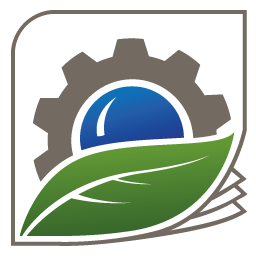 Научно-исследовательский институт                                                                Центр экологической промышленной политики (ФГАУ «НИИ «ЦЭПП») 141006, Московская область, г. Мытищи, Олимпийский проспект, д. 42 Тел.: +7(495) 583-65-83, +7(495) 240-00-00 E-mail: info@eipc.centerот _____________________________________ _____________________________________                                                                                                                                     (ф.и.о., занимаемая должность) Уведомление о получении подарка от «__» _____ 20__ г.Извещаю о получении___________________________________________________________________________                                                                                                    (дата получения) подарка(ов) на____________________________________________________________________________________                                  (наименование протокольного мероприятия, служебной командировки, другого официального                         мероприятия, место и дата проведения)Приложение: _______________________________________________ на ___ листах.                                                        (наименование документа)Лицо, представившее уведомление ___________ _______________________________________________                                                                                        (подпись)                                      (расшифровка подписи) «__» _______ 20__ г. Лицо, принявшее уведомление ____________ ___________________________________________________                                                                               (подпись)                                   (расшифровка подписи) «__» _______________ 20__ г. Регистрационный номер в журнале регистрации уведомлений __________________________ «__» ____________ 20__ г.* Заполняется при наличии документов, подтверждающих стоимость подарка.Ответственному за работу по профилактике коррупционных и иных правонарушений ФГАУ «НИИ «ЦЭПП»_________________________________(Фамилия, инициалы) № п/пНаименование подаркаХарактеристика подарка, его описаниеКоличество предметовСтоимость в рублях*12ИтогоИтогоИтого